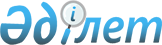 О внесении изменения в постановление Правительства Республики Казахстан от 27 ноября 2014 года № 1240 "О подписании Протокола о внесении изменений в Протокол между Правительством Республики Казахстан, Правительством Кыргызской Республики, Правительством Российской Федерации и Правительством Республики Таджикистан о принципах и порядке взаимодействия по выполнению Соглашения между Российской Федерацией, Республикой Казахстан, Кыргызской Республикой, Республикой Таджикистан и Китайской Народной Республикой об укреплении доверия в военной области в районе границы от 26 апреля 1996 года и Соглашения между Российской Федерацией, Республикой Казахстан, Кыргызской Республикой, Республикой Таджикистан и Китайской Народной Республикой о взаимном сокращении вооруженных сил в районе границы от 24 апреля 1997 года, совершенный в городе Москве 23 ноября 2002 года"Постановление Правительства Республики Казахстан от 23 июля 2015 года № 568      Правительство Республики Казахстан ПОСТАНОВЛЯЕТ:



      1. Внести в постановление Правительства Республики Казахстан от 27 ноября 2014 года № 1240 «О подписании Протокола о внесении изменений в Протокол между Правительством Республики Казахстан, Правительством Кыргызской Республики, Правительством Российской Федерации и Правительством Республики Таджикистан о принципах и порядке взаимодействия по выполнению Соглашения между Российской Федерацией, Республикой Казахстан, Кыргызской Республикой, Республикой Таджикистан и Китайской Народной Республикой об укреплении доверия в военной области в районе границы от 26 апреля 1996 года и Соглашения между Российской Федерацией, Республикой Казахстан, Кыргызской Республикой, Республикой Таджикистан и Китайской Народной Республикой о взаимном сокращении вооруженных сил в районе границы от 24 апреля 1997 года, совершенный в городе Москве 23 ноября 2002 года» следующее изменение:



      пункт 2 изложить в следующей редакции:

      «2. Уполномочить Постоянного представителя Республики Казахстан при Секретариате Шанхайской организации сотрудничества Ашимова Ерика Сарсебековича подписать от имени Правительства Республики Казахстан Протокол о внесении изменений в Протокол между Правительством Республики Казахстан, Правительством Кыргызской Республики, Правительством Российской Федерации и Правительством Республики Таджикистан о принципах и порядке взаимодействия по выполнению Соглашения между Российской Федерацией, Республикой Казахстан, Кыргызской Республикой, Республикой Таджикистан и Китайской Народной Республикой об укреплении доверия в военной области в районе границы от 26 апреля 1996 года и Соглашения между Российской Федерацией, Республикой Казахстан, Кыргызской Республикой, Республикой Таджикистан и Китайской Народной Республикой о взаимном сокращении вооруженных сил в районе границы от 24 апреля 1997 года, совершенный в городе Москве 23 ноября 2002 года, разрешив вносить изменения и дополнения, не имеющие принципиального характера.». 



      2. Настоящее постановление вводится в действие со дня его подписания.      Премьер-Министр

      Республики Казахстан                       К. Масимов
					© 2012. РГП на ПХВ «Институт законодательства и правовой информации Республики Казахстан» Министерства юстиции Республики Казахстан
				